Приближается долгожданный День Победы! Скоро наша страна будет отмечать 75-летие со дня окончания Великой Отечественной войны. 9мая – светлый и радостный праздник! Мы с благодарностью вспоминаем наших воинов, защитников, отстоявших мир в жестокой битве. Всем нашим защитникам, сегодняшним ветеранам и тем, кого с нами нет, мы обязаны тем, что живём сейчас под мирным, чистым небом.В День Победы ветераны надевают ордена и медали; встречаются у памятников погибшим, принося живые цветы, так люди благодарят и помнят тех, кто погиб, защищая нашу страну.Красоту, что нам дарит природа,Отстояли солдаты в огне,Майский день сорок пятого годаСтал последнею точкой в войне.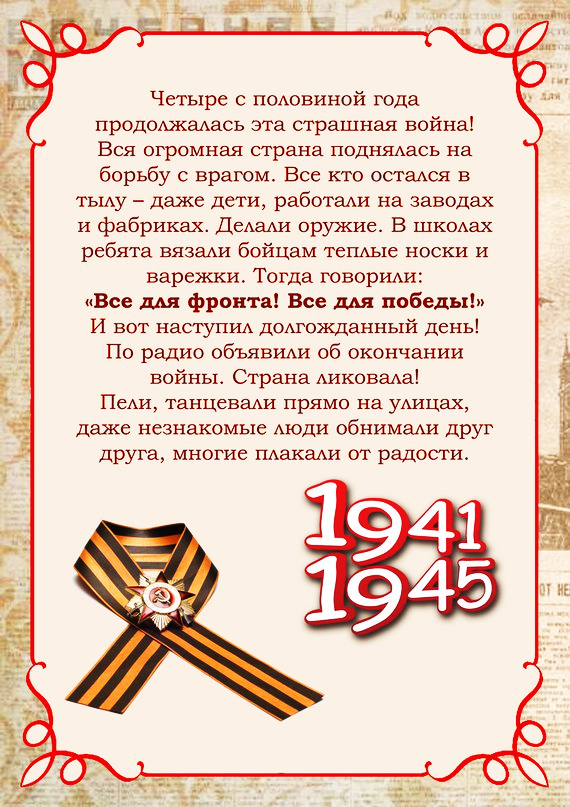 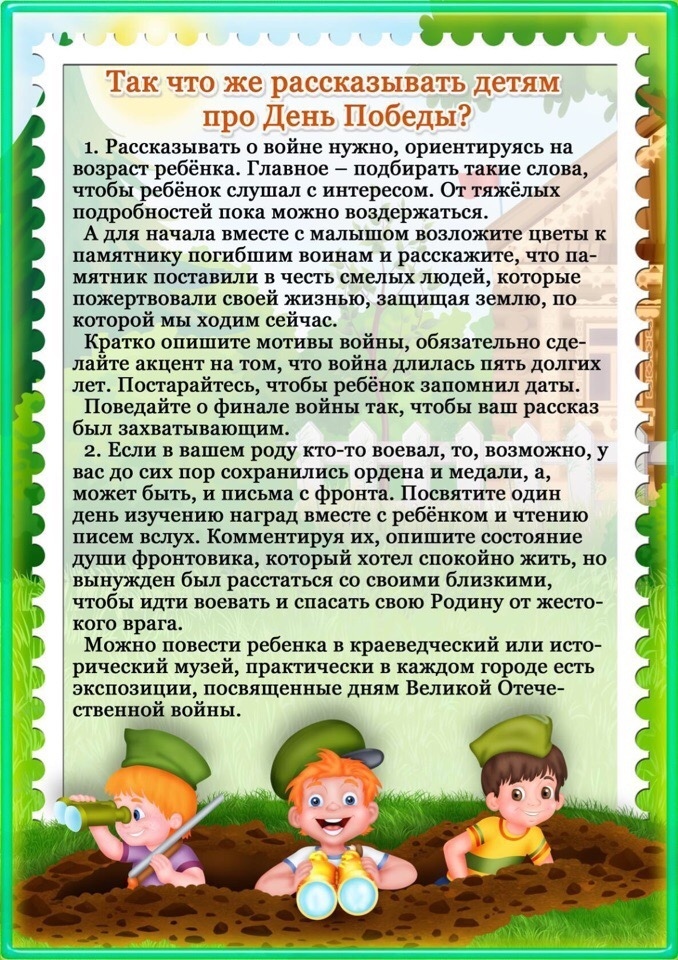 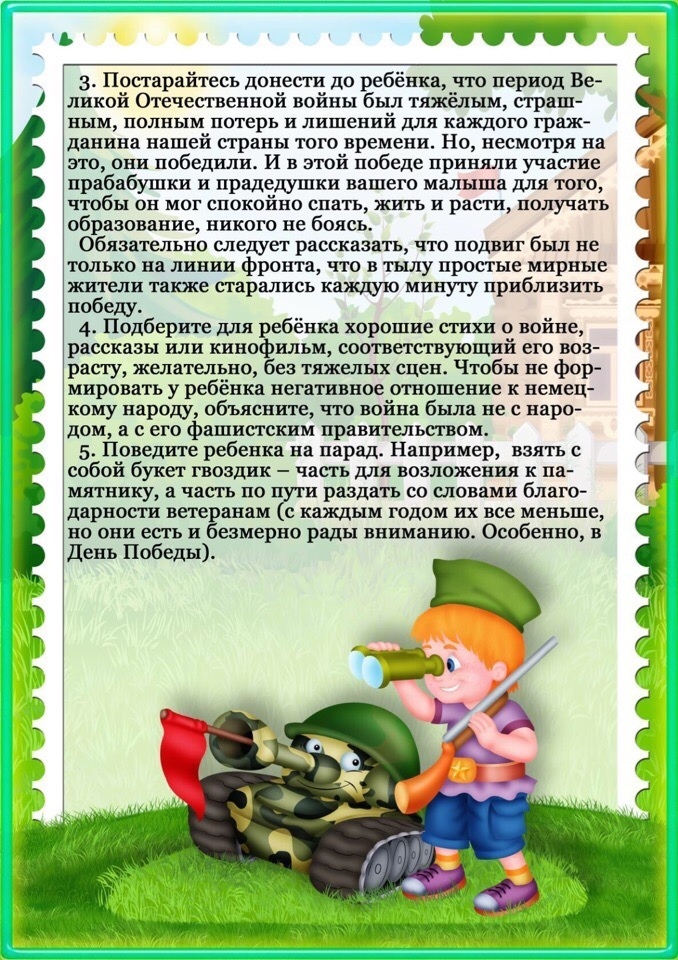 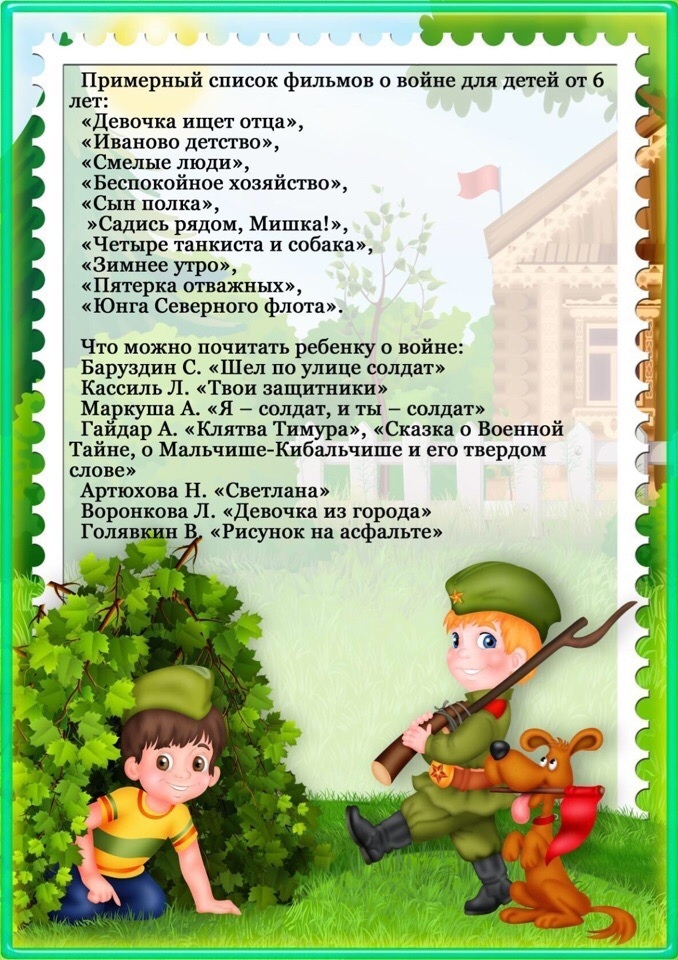 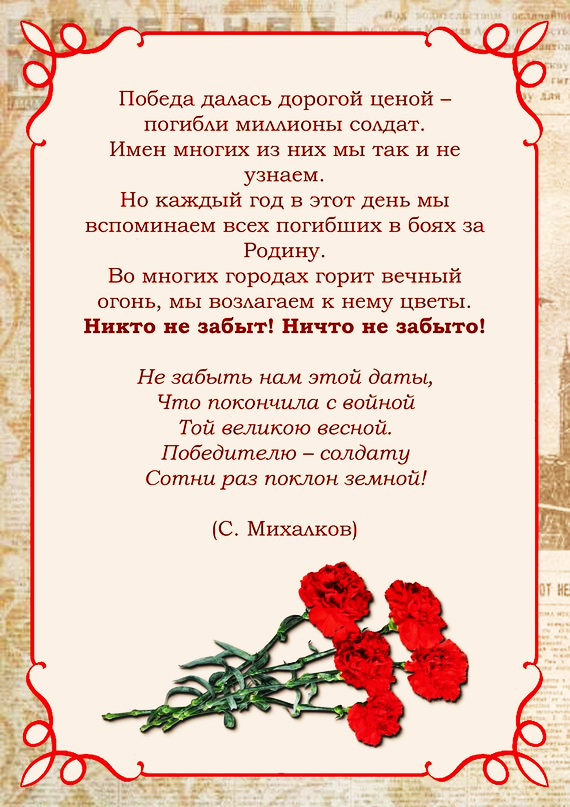 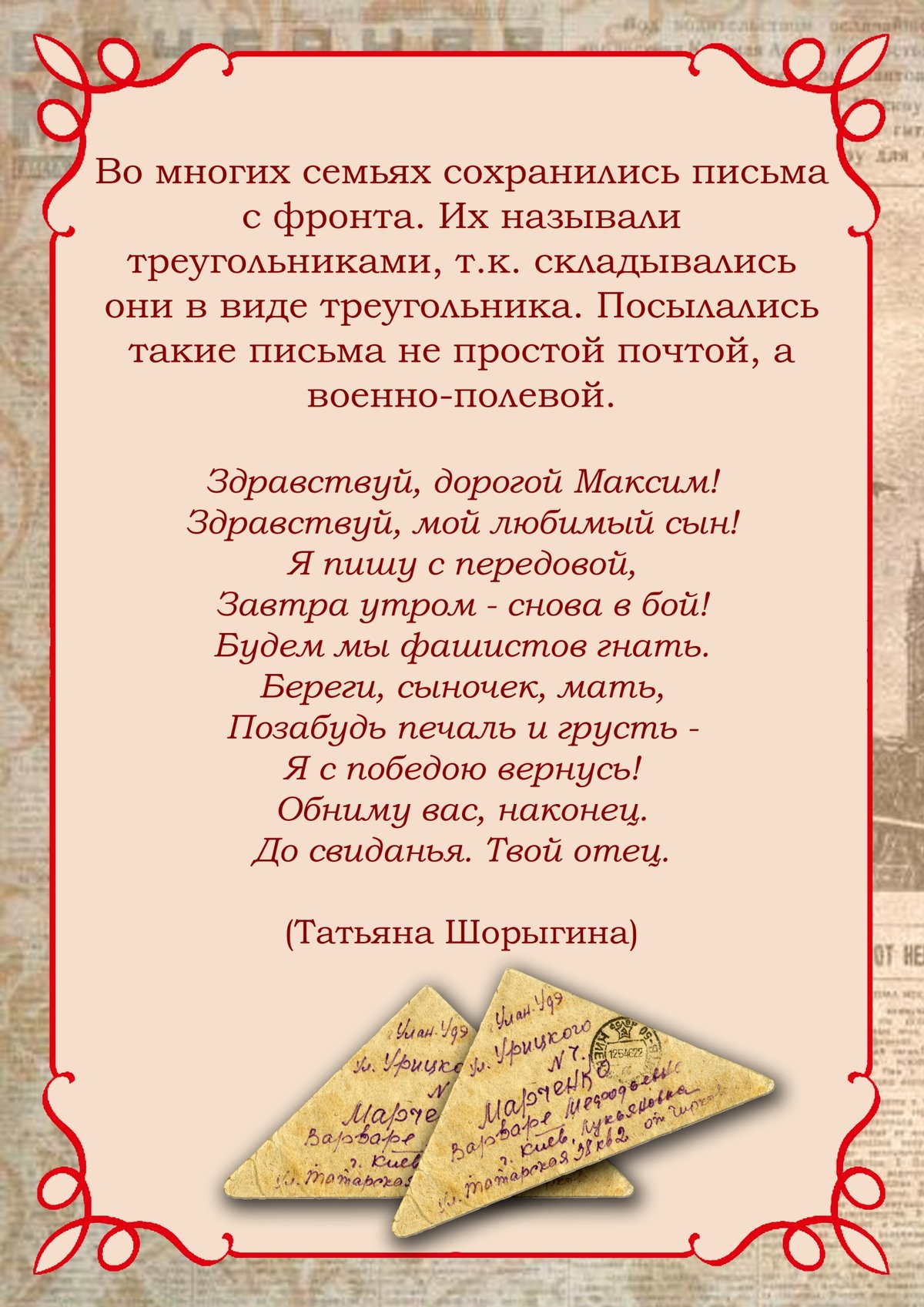 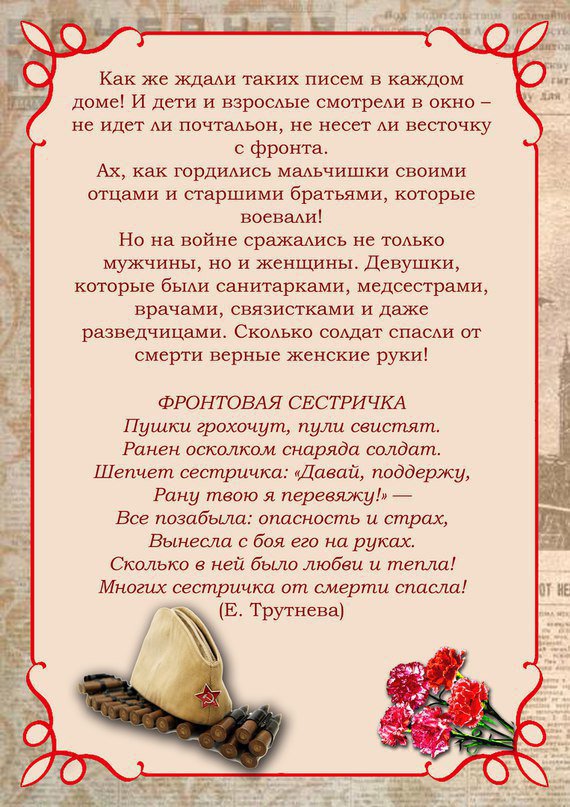 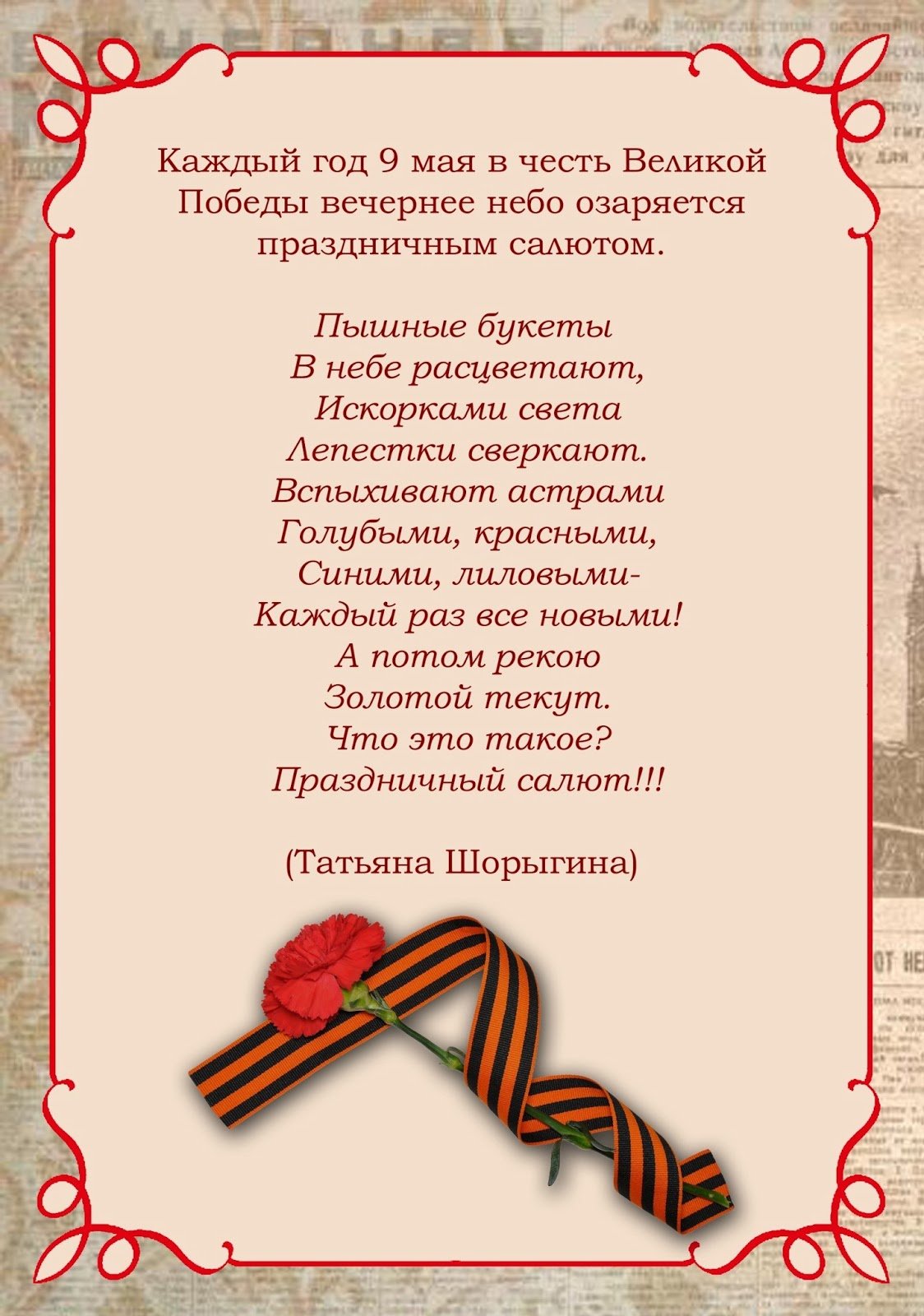 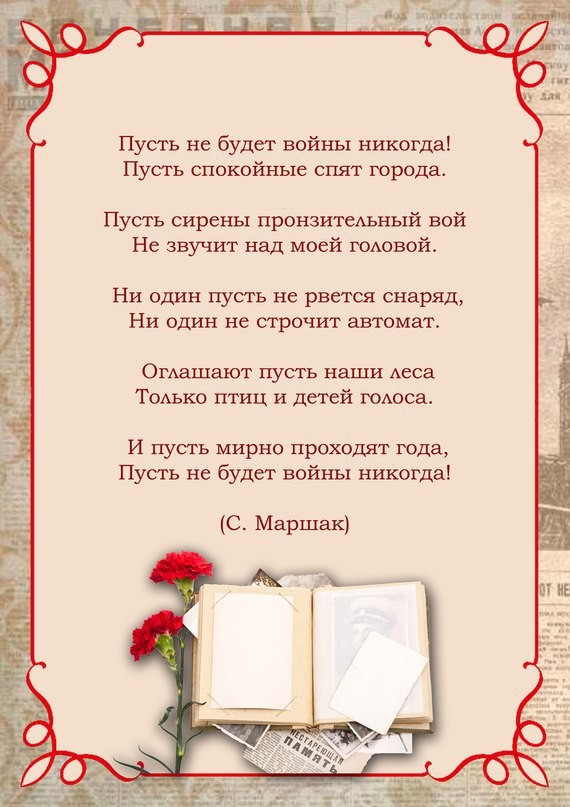 